CARDINAL WISEMAN CATHOLIC SCHOOL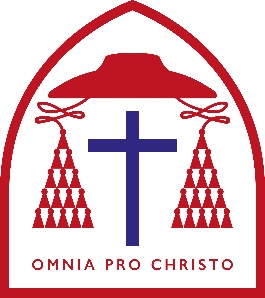 JOB DESCRIPTION HEAD OF SCIENCESalary: MPS/UPS + TLR 1C currently £11,247Responsible to:   Deputy Headteacher (Teaching and Learning)                                   Responsible for:  Teaching staff and any other relevant personnel within departmentThe RoleTo provide outstanding leadership in all areas of the Science Department. To have high expectations of self and others within the context of a highly inclusive and supportive catholic ethos. Meeting leadership expectations at Cardinal Wiseman Catholic Technology CollegeLeadership expectationsAll staff in leadership positions have high expectations of students, colleagues and themselves. They challenge every individual to make the most of their skills and talents:Demonstrate high levels of ambition and optimism regarding what the school and its students will achieveExemplify expectations of the school at all timesProvide strong and positive leadership for the promotion and implementation of school policiesand plansChallenge staff underperformance and failures to implement expected practice and follow school policies and take corrective action as necessarySet and reach challenging targets for themselves and their teamSet and reach challenging targets for the staff they line manage and monitor their progress closelyTake full responsibility for all aspects of their area of responsibilitySubject Leader expectationsHigh quality teaching and student progress in the subject areaEnsure the teaching of engaging and effective lessons that motivate and  inspire and improve student achievement and attainmentEnsure that all lessons in the department are well planned in accordance with the school’s teaching and learning policy Ensure that quality departmental plans and schemes of work are developed, consistently implemented and regularly reviewedEnsure that students make good or outstanding progress towards individual, department andschool targetsEnsure that all students receive high quality formative feedback and that this is evident in themarking of workProvide leadership and direction in the use of data to inform planning, target setting and raisingachievement and attainmentLead collaborative planning and development in the department and a professional dialogueinformed by lesson observationEnsure that whole school improvement initiatives are fully implemented at department levelEnsure that teacher assessments are accurate and regularly moderated within the department and beyondEnsure that subject based intervention plans are implemented for under-achieving studentsMonitor and evaluate the quality of teaching and learning in the context of the school’s self-review frameworkEnsure that the department makes high quality provision for gifted and talented students, those with English as an additional language and those with special needsEnsure that all teachers and support staff in the department implement the school’s behaviour policy consistentlyEnsure that subject reports follow school policy Ensure that parents are kept well informed about success and any issues concerning their children’s learningDevelop and implement high quality teaching of literacy and numeracyEnsure that due attention is given to teaching personal, social, moral and spiritual aspectsCPD of staffDepartmental ManagementLine manage teaching and support staff and be responsible for their performance managementPrepare and present budgets and bids to provide resources to enhance teaching and learning within the subject area; monitor the budget effectivelyManage the department’s human and physical resources and focus them on raising achievement and attainmentMeet deadlines for the submission of assessment data, information, reports and other returnsOrganise professional development to meet the needs of department membersLead the department’s contribution to school liaison and marketing activitiesLead the development of effective subject links with partner schools and the communityHelp plan and deliver consultation and marketing events for parents and the wider communityLead the development of effective subject links with external agenciesPersonal QualitiesUndertake other various tasks as directed by the line manager or HeadteacherObserve lessons as required by school policy. Provide detailed constructive feedback to teachers on strengths, weaknesses and targets for improvement. Ability to enthuse staff and translate vision into practiceAbility to relate to students, motivate them to succeed and engender a desire for learningAbility to communicate on all levels effectively, interestingly and accurately to all levels of audience within a schoolAbility to manage time and workload effectivelyAbility to formulate effective relationships with outside agenciesAbility to contribute to the coherence, effective planning, implementation and evaluation of the School Improvement Plan and School Self EvaluationKnowledge and understanding of national educational priorities and developmentsThe needs of students from a varied social demographical areaIs committed to the principles of inclusion and equal opportunitiesEqual Opportunities and Educational CommitmentA proven commitment to inclusionA proven commitment to curriculum access and opportunityA proven commitment to comprehensive educationSupport the school unreservedly in its commitment to safeguarding and promoting the welfare of children, young people and vulnerable adults______________________________________________________________________ CARDINAL WISEMAN CATHOLIC SCHOOLHEAD OF SCIENCE MPR/UPR + TLR 1C ______________________________________________________________________                PERSON SPECIFICATIONPost:		             Head of SciencePay Spine:		MPS/UPS + TLR 1B £9102Date:		             Easter 2018Responsible to:		Deputy Headteacher1. QUALIFICATIONS AND TRAININGQualified Teacher StatusFirst Degree or equivalentEvidence of continuing professional development2. EXPERIENCEExtensive experience of leading, co-ordinating and monitoring across the Science Department or of a significant area within the Science Department (e.g. KS3/KS4)Clear evidence of line managing a team of staffClear evidence of successful teaching across the full ability and age range and at examination levelClear evidence of raising student achievement within a successful departmentExperience of raising the achievement of targeted groups (eg: SEN, EAL, BME, boys, G&T)Implementing curriculum development that has lead to raising standards/improvements in the departments teaching and learning / assessment for learning3.  KNOWLEDGE AND UNDERSTANDINGUp to date knowledge of the curriculumStrategies for social inclusion, personalised learning and differentiation across a mixed ability rangeCurrent national developments in education, teaching and learning4.  SKILLS AND QUALITIESEffective organisational skills with the ability to meet deadlinesAbility to gather, analyse and interpret data for effective target settingDynamic and innovative approach to teaching and learningAbility to assess and promote students’ progress in a variety of waysGood interpersonal and communication skillsConfident use of ICTAbility to plan strategically in order to raise achievementAbility to lead and influence othersAbility to build positive working relationships with colleagues and provide support through coaching/line managementAbility to write clear concise reportsAbility to carry out lesson observations, provide feedback and set suitable targetsAbility to lead, manage and implement changes to the curriculumAbility to motivate and effectively manage students in large groups and individuallyCommitment and contribution to School Equal Opportunities Policy5.  Personal AttributesCommitment to the comprehensive ideal, social inclusion and to raising standards for all studentsTo be interested in young people, how they learn and in developing ways of removing barriers to learningInterest in developing interventions to counteract disadvantage, prevent underachievement and improve the literacy levels of all studentsTo believe in the importance of team work and a collaborative approachCommitment to and understanding of collective responsibility and distributed leadershipFlexible approach and a sense of proportionAbility to work hard with competing deadlines, prioritising appropriately and maintaining good humour